§3735.  Meetings1.  Annual meetings.  An annual meeting of the members of a cooperative shall be held at such time and place as provided in the bylaws.[PL 1987, c. 141, Pt. A, §6 (NEW).]2.  Special meetings.  Special meetings of the members may be called by the president, by the board of trustees, by any 3 trustees or by not less than 10% of the members.[PL 1987, c. 141, Pt. A, §6 (NEW).]3.  Notice.  Except as otherwise provided in this chapter, written or printed notice stating the time and place of each meeting of the members and, in the case of a special meeting, the purpose or purposes for which the meeting is called, must be given to each member, either personally or by mail, not less than 10 days nor more than 25 days before the date of the meeting.  If mailed, notice is deemed given when deposited in the United States mail with postage prepaid addressed to the member at the member's address as it appears on the records of the cooperative.[RR 2021, c. 1, Pt. B, §415 (COR).]4.  Quorum.  Unless the bylaws prescribe the presence of a greater percentage or number of the members for a quorum, a quorum for the transaction of business at all meetings of the members of a cooperative, having not more than 1,000 members, shall be 5% of all members, present in person, and of a cooperative, having more than 1,000 members, shall be 50 members, present in person. If less than a quorum is present at any meeting, a majority of those present in person may adjourn the meeting from time to time without further notice.This subsection does not apply to a generation and transmission cooperative organized in accordance with subchapter IV.  A quorum for such a cooperative shall be specified in the bylaws.[PL 1987, c. 141, Pt. A, §6 (NEW).]5.  Voting.  Each member shall be entitled to one vote on each matter submitted to a vote at a meeting of the members.  Voting shall be in person, but, if the bylaws so provide, may also be by proxy or by mail, or both.  If the bylaws provide for voting by proxy or by mail, they shall also prescribe the conditions under which such voting shall be permitted.  No person may vote as proxy for more than 3 members at any meeting of the members.[PL 1987, c. 141, Pt. A, §6 (NEW).]SECTION HISTORYPL 1987, c. 141, §A6 (NEW). RR 2021, c. 1, Pt. B, §415 (COR). The State of Maine claims a copyright in its codified statutes. If you intend to republish this material, we require that you include the following disclaimer in your publication:All copyrights and other rights to statutory text are reserved by the State of Maine. The text included in this publication reflects changes made through the First Regular and First Special Session of the 131st Maine Legislature and is current through November 1. 2023
                    . The text is subject to change without notice. It is a version that has not been officially certified by the Secretary of State. Refer to the Maine Revised Statutes Annotated and supplements for certified text.
                The Office of the Revisor of Statutes also requests that you send us one copy of any statutory publication you may produce. Our goal is not to restrict publishing activity, but to keep track of who is publishing what, to identify any needless duplication and to preserve the State's copyright rights.PLEASE NOTE: The Revisor's Office cannot perform research for or provide legal advice or interpretation of Maine law to the public. If you need legal assistance, please contact a qualified attorney.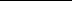 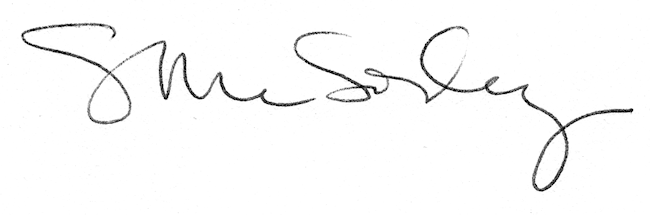 